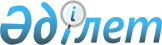 2024-2026 жылдарға арналған Жаңажол ауылдық округінің бюджетін бекіту туралыАқтөбе облысы Байғанин аудандық мәслихатының 2023 жылғы 28 желтоқсандағы № 110 шешімі
      Қазақстан Республикасының Бюджет кодексінің 9-1-бабының 2 тармағына және Қазақстан Республикасының "Қазақстан Республикасындағы жергілікті мемлекеттік басқару және өзін-өзі басқару туралы" Заңының 6 бабына сәйкес, Байғанин аудандық мәслихаты ШЕШТІ:
      1. 2024-2026 жылдарға арналған Жаңажол ауылдық округінің бюджеті тиісінше 1, 2 және 3 қосымшаларға сәйкес, оның ішінде 2024 жылға мынадай көлемдерде бекітілсін:
      1) кірістер – 45 241мың теңге, оның ішінде:
      салықтық түсімдер – 19 384 мың теңге;
      салықтық емес түсімдер – 0 теңге;
      негізгі капиталды сатудан түсетін түсімдер – 0 теңге;
      трансферттер түсімі – 25 857 мың теңге;
      2) шығындар – 47 711 мың теңге;
      3) таза бюджеттік кредиттеу – 0 теңге, оның ішінде:
      бюджеттік кредиттер – 0 теңге;
      бюджеттік кредиттерді өтеу – 0 теңге;
      4) қаржы активтерімен операциялар бойынша сальдо – 0 теңге, оның ішінде:
      қаржы активтерін сатып алу – 0 теңге;
      мемлекеттің қаржы активтерін сатудан түсетін түсімдер – 0 теңге;
      5) бюджет тапшылығы (профициті) – -2 470 мың теңге;
      6) бюджет тапшылығын қаржыландыру (профицитін пайдалану) – 2 470 мың теңге, оның ішінде:
      қарыздар түсімі – 0 теңге;
      қарыздарды өтеу – 0 теңге;
      бюджет қаражатының пайдаланылатын қалдықтары – 2 470 мың теңге.
      Ескерту. 1 тармақ жаңа редакцияда - Ақтөбе облысы Байғанин аудандық мәслихатының 04.06.2024 № 172 шешімімен (01.01.2024 бастап қолданысқа енгізіледі).


      2. Қазақстан Республикасының "2024-2026 жылдарға арналған республикалық бюджет туралы" Заңының 9-бабына сәйкес белгіленгені ескерілсін және басшылыққа алынсын:
      2024 жылғы 1 қаңтардан бастап:
      1) жалақының ең төменгі мөлшері – 85 000 теңге;
      2) Қазақстан Республикасының заңнамасына сәйкес жәрдемақыларды және өзге де әлеуметтік төлемдерді есептеу үшін, сондай-ақ айыппұл санкцияларын, салықтар мен басқа да төлемдерді қолдану үшін айлық есептік көрсеткіш – 3 692 теңге;
      3) базалық әлеуметтiк төлемдердiң мөлшерлерiн есептеу үшiн ең төмен күнкөрiс деңгейiнiң шамасы – 43 407 теңге болып белгiленсiн.
      3. 2024 жылға аудандық бюджеттен ауылдық округ бюджетіне берілетін субвенция 25 808 мың теңге сомасында көзделді.
      4. Осы шешім 2024 жылдың 1 қаңтарынан бастап қолданысқа енгізіледі. 2024 жылға арналған Жаңажол ауылдық округінің бюджеті
      Ескерту. 1 қосымша жаңа редакцияда - Ақтөбе облысы Байғанин аудандық мәслихатының 04.06.2024 № 172 шешімімен (01.01.2024 бастап қолданысқа енгізіледі). 2025 жылға арналған Жаңажол ауылдық округінің бюджеті 2026 жылға арналған Жаңажол ауылдық округінің бюджеті
					© 2012. Қазақстан Республикасы Әділет министрлігінің «Қазақстан Республикасының Заңнама және құқықтық ақпарат институты» ШЖҚ РМК
				
      Байғанин аудандық мәсихатының төрағасы 

М. Сержан
Байғанин аудандық 
мәслихатының 2023 жылғы 
28 желтоқсандағы № 110 
шешіміне 1 қосымша
Санаты
Санаты
Санаты
Санаты
Сомасы (мың теңге)
Сыныбы
Сыныбы
Сыныбы
Сомасы (мың теңге)
Кіші сыныбы
Кіші сыныбы
Сомасы (мың теңге)
Атауы
Сомасы (мың теңге)
1. КІРІСТЕР
45 241
1
Салықтық түсімдер
19 384
01
Табыс салығы
250
2
Жеке табыс салығы
250
04
Меншiкке салынатын салықтар
1 546
1
Мүлiкке салынатын салықтар
30
3
Жер салығы
4
4
Көлiк құралдарына салынатын салық
1 460
5
Бірыңғай жер салығы
52
05
Тауарларға, жұмыстарға және қызметтерге салынатын iшкi салықтар
17 588
3
Табиғи және басқа да ресурстарды пайдаланғаны үшiн түсетiн түсiмдер
17 588
4
Трансферттердің түсімдері
25 857
02
Мемлекеттiк басқарудың жоғары тұрған органдарынан түсетiн трансферттер
25 857
3
Аудандардың (облыстық маңызы бар қаланың) бюджетінен трансферттер
25 857
Функционалдық топ
Функционалдық топ
Функционалдық топ
Функционалдық топ
Функционалдық топ
Сомасы (мың теңге)
Кіші функция
Кіші функция
Кіші функция
Кіші функция
Сомасы (мың теңге)
Бюджеттік бағдарламалардың әкiмшiсi
Бюджеттік бағдарламалардың әкiмшiсi
Бюджеттік бағдарламалардың әкiмшiсi
Сомасы (мың теңге)
Бағдарлама
Бағдарлама
Сомасы (мың теңге)
Атауы
Сомасы (мың теңге)
ІІ. ШЫҒЫНДАР
47 711
01
Жалпы сипаттағы мемлекеттiк қызметтер
41 791
1
Мемлекеттiк басқарудың жалпы функцияларын орындайтын өкiлдi, атқарушы және басқа органдар
41 791
124
Аудандық маңызы бар қала, ауыл, кент, ауылдық округ әкімінің аппараты
41 791
001
Аудандық маңызы бар қала, ауыл, кент, ауылдық округ әкімінің қызметін қамтамасыз ету жөніндегі қызметтер
39 729
022
Мемлекеттік органның күрделі шығыстары
2 062
07 
Тұрғын үй-коммуналдық шаруашылық
5 920
3
Елді-мекендерді көркейту
5 920
124
Аудандық маңызы бар қала, ауыл, кент, ауылдық округ әкімінің аппараты
5 920
008
Елді мекендердегі көшелерді жарықтандыру
2 200
009
Елді мекендердің санитариясын қамтамасыз ету
3 500
011
Елді мекендерді абаттандыру мен көгалдандыру
220
ІII. ТАЗА БЮДЖЕТТІК КРЕДИТ БЕРУ
0
IV. Қаржы активтерімен жасалатын операциялар бойынша сальдо
0
V. Бюджет тапшылығы (профициті)
-2 470
VI. Бюджет тапшылығын қаржыландыру (профицитін пайдалану)
 2 470
Санаты
Санаты
Санаты
Санаты
Санаты
Сыныбы
Сыныбы
Сыныбы
Сыныбы
Iшкi сыныбы
Iшкi сыныбы
Iшкi сыныбы
8
Бюджет қаражаттарының пайдаланылатын қалдықтары
2 470
01
Бюджет қаражаты қалдықтары
2 470
1
Бюджет қаражатының бос қалдықтары
2 470Байғанин аудандық 
мәслихатының 2023 жылғы 
28 желтоқсандағы № 110 
шешіміне 2 қосымша
Санаты
Санаты
Санаты
Санаты
Сомасы (мың теңге)
Сыныбы
Сыныбы
Сыныбы
Сомасы (мың теңге)
Кіші сыныбы
Кіші сыныбы
Сомасы (мың теңге)
Атауы
Сомасы (мың теңге)
1. КІРІСТЕР
43 148
1
Салықтық түсімдер
20 247
01
Табыс салығы
275
2
Жеке табыс салығы
275
04
Меншiкке салынатын салықтар
1 599
1
Мүлiкке салынатын салықтар
30
3
Жер салығы
4
4
Көлiк құралдарына салынатын салық
1 510
5
Бірыңғай жер салығы
55
05
Тауарларға, жұмыстарға және қызметтерге салынатын iшкi салықтар
18 373
3
Табиғи және басқа да ресурстарды пайдаланғаны үшiн түсетiн түсiмдер
18 373 
4
Трансферттердің түсімдері
22 901
02
Мемлекеттiк басқарудың жоғары тұрған органдарынан түсетiн трансферттер
22 901
3
Аудандардың (облыстық маңызы бар қаланың) бюджетінен трансферттер
22 901
Функционалдық топ
Функционалдық топ
Функционалдық топ
Функционалдық топ
Функционалдық топ
Сомасы (мың теңге)
Кіші функция
Кіші функция
Кіші функция
Кіші функция
Сомасы (мың теңге)
Бюджеттік бағдарламалардың әкiмшiсi
Бюджеттік бағдарламалардың әкiмшiсi
Бюджеттік бағдарламалардың әкiмшiсi
Сомасы (мың теңге)
Бағдарлама
Бағдарлама
Сомасы (мың теңге)
Атауы
Сомасы (мың теңге)
ІІ. ШЫҒЫНДАР
43 148
01
Жалпы сипаттағы мемлекеттiк қызметтер
40 323
1
Мемлекеттiк басқарудың жалпы функцияларын орындайтын өкiлдi, атқарушы және басқа органдар
40 323
124
Аудандық маңызы бар қала, ауыл, кент, ауылдық округ әкімінің аппараты
40 323
001
Аудандық маңызы бар қала, ауыл, кент, ауылдық округ әкімінің қызметін қамтамасыз ету жөніндегі қызметтер
40 323
07 
Тұрғын үй-коммуналдық шаруашылық
2 825
3
Елді-мекендерді көркейту
2 825
124
Аудандық маңызы бар қала, ауыл, кент, ауылдық округ әкімінің аппараты
2 825
008
Елді мекендердегі көшелерді жарықтандыру
2 300
009
Елді мекендердің санитариясын камтамасыз ету
525
ІII. ТАЗА БЮДЖЕТТІК КРЕДИТ БЕРУ
0
IV. Қаржы активтерімен жасалатын операциялар бойынша сальдо
0
V. Бюджет тапшылығы (профициті)
0
VI. Бюджет тапшылығын қаржыландыру (профицитін пайдалану)
0Байғанин аудандық 
мәслихатының 2023 жылғы 
28 желтоқсандағы № 110 
шешіміне 3 қосымша
Санаты
Санаты
Санаты
Санаты
Сомасы (мың теңге)
Сыныбы
Сыныбы
Сыныбы
Сомасы (мың теңге)
Кіші сыныбы
Кіші сыныбы
Сомасы (мың теңге)
Атауы
Сомасы (мың теңге)
1. КІРІСТЕР
43 677
1
Салықтық түсімдер
21 544
01
Табыс салығы
300
2
Жеке табыс салығы
300
04
Меншiкке салынатын салықтар
1 670
1
Мүлiкке салынатын салықтар
30
3
Жер салығы
4
4
Көлiк құралдарына салынатын салық
1 580
5
Бірыңғай жер салығы
56
05
Тауарларға, жұмыстарға және қызметтерге салынатын iшкi салықтар
19 574
3
Табиғи және басқа да ресурстарды пайдаланғаны үшiн түсетiн түсiмдер
19 574
4
Трансферттердің түсімдері
22 133
02
Мемлекеттiк басқарудың жоғары тұрған органдарынан түсетiн трансферттер
22 133
3
Аудандардың (облыстық маңызы бар қаланың) бюджетінен трансферттер
22 133
Функционалдық топ
Функционалдық топ
Функционалдық топ
Функционалдық топ
Функционалдық топ
Сомасы (мың теңге)
Кіші функция
Кіші функция
Кіші функция
Кіші функция
Сомасы (мың теңге)
Бюджеттік бағдарламалардың әкiмшiсi
Бюджеттік бағдарламалардың әкiмшiсi
Бюджеттік бағдарламалардың әкiмшiсi
Сомасы (мың теңге)
Бағдарлама
Бағдарлама
Сомасы (мың теңге)
Атауы
Сомасы (мың теңге)
ІІ. ШЫҒЫНДАР
43 677
01
Жалпы сипаттағы мемлекеттiк қызметтер
40 852
1
Мемлекеттiк басқарудың жалпы функцияларын орындайтын өкiлдi, атқарушы және басқа органдар
40 852
124
Аудандық маңызы бар қала, ауыл, кент, ауылдық округ әкімінің аппараты
40 852
001
Аудандық маңызы бар қала, ауыл, кент, ауылдық округ әкімінің қызметін қамтамасыз ету жөніндегі қызметтер
40 852
07 
Тұрғын үй-коммуналдық шаруашылық
2 825
3
Елді-мекендерді көркейту
2 825
124
Аудандық маңызы бар қала, ауыл, кент, ауылдық округ әкімінің аппараты
2 825
008
Елді мекендердегі көшелерді жарықтандыру
2 300
009
Елді мекендердің санитариясын қамтамасыз ету
525
ІII. ТАЗА БЮДЖЕТТІК КРЕДИТ БЕРУ
0
IV. Қаржы активтерімен жасалатын операциялар бойынша сальдо
0
V. Бюджет тапшылығы (профициті)
0
VI. Бюджет тапшылығын қаржыландыру (профицитін пайдалану)
0